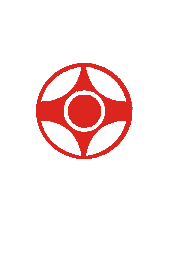 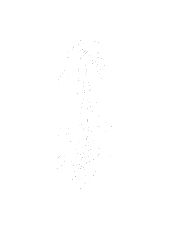 МУЖЧИНЫ: до 70 кгМУЖЧИНЫ: до 70 кгМУЖЧИНЫ: до 70 кг1 место -ФОКИН Илья (Московская обл.)- тренер Цапарин Е.А.2 место -АКОПЯН Геворг (Московская обл.)3 место -АГЕЕВ Дмитрий (Курская обл.)МУЖЧИНЫ: до 80 кгМУЖЧИНЫ: до 80 кгМУЖЧИНЫ: до 80 кг1 место -МАЗАБОВ Амид (Московская обл.)- тренер Кузнецов А.В.2 место -АЛИМОВ Евгений (Московская обл.)3 место -МАКСИМОВ Олег (Московская обл.)МУЖЧИНЫ: до 90 кгМУЖЧИНЫ: до 90 кгМУЖЧИНЫ: до 90 кг1 место -ЦАПАРИН Евгений (Московская обл.)- тренер Цапарин Е.А.2 место -СЕРБИЕВ Артур (Московская обл.)3 место -МОСКОВЕЦ Никита (Московская обл.)ОБЩЕКОМАНДНЫЙ ЗАЧЕТОБЩЕКОМАНДНЫЙ ЗАЧЕТОБЩЕКОМАНДНЫЙ ЗАЧЕТ1 место -Московская область2 место -Курская область3 место -белгородская областьГлавный судьяИпатов А.А.Главный секретарьКузнецов А.В.